To je Curriculum VitaeIme i prezime:  Andrija Pavlović                                            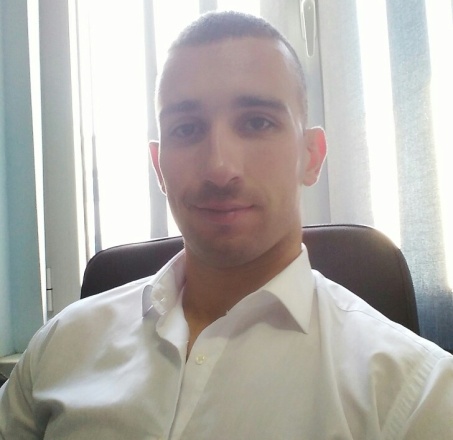 Datum rođenja:  28.09.1985. Adresa: Partizanska 1, 36210 Vrnjačka banjaTrenutna adresa: Rada Končara 29 A, 11000 BeogradMobilni tel.  063/431-848E-mail:  andrija.pavlovic85@gmail.comObrazovanjeGimnazija u Vrnjačkoj Banji (2000-2004); Diplomirani pravnik –Pravni fakultet univerziteta Union u Beogradu (2004-2010);Učešće na praksama u Trećem i Četvrtom opštinskom sudu u Beogradu (simulacija suđenja);Sertifikat Paragraf Lex, osnovni nivo korisćenja elektronske pravne baze Paragraf Lex;Rad u opštini Vrnjačka Banja (program stručnog osposobaljavanja) od 05.09.2011. do 04.09.2012. godine;Položen državni ispit 27.12.2012. godine;Obavljanje pripravničko-volonterskog staža u Prvom osnovnom sudu u Beogradu (u krivičnom sudu od decembra 2012. godine do juna 2013. godine u Palati pravde, u parničnom sudu od juna 2013. godine do decembra 2014. godine);Položen pravosudni ispit 28.04.2015. godine.Završena Škola za Rezervne oficire (šro) 2016. godine.Poznavanje jezikaEngleski ( pisanje-dobro, čitanje-dobro, govor-dobar );Rad sa računarom Microsoft Word, Excel;OstaloBivši vaterpolista;Vozačka dozvola B kategorije, aktivan vozač;Ostale osobineVredna, uporna, i ambiciozna osoba, spremna na timski rad, željna profesionalnog dokazivanja i usavršavanja;